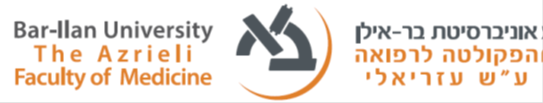 תאריך עדכון: דצמבר 2018שם ומספר הקורס:  ילדים 81095 81361ראש החוג: דר' סעיד אבוזיידמחלקות מלמדות: המרכז הרפואי לגליל-פרופ' לאה אבן, ביה"ח פוריה- ד"ר סעיד אבוזייד, ביה"ח זיו- פרופ' אנטוני לודר, ביה"ח צרפתי- ד"ר אדיב חביבסוג הקורס: קלרקשיפ שנת לימודים: תשע"ט      סמסטר: א'+ב'         היקף שעות: 7 ש"ש אתר הקורס באינטרנט:       מודל  מטרות הקורס 1. הסטודנט יאבחן  מצבי חולי שכיחים ברפואת ילדים בקבוצות הגיל השונות .2. הסטודנט יבחר תכנית טיפול המתאימה לילדים עם בעיות קליניות שכיחות המבוססות על      האבחנה המבדלת כולל הפרוגנוזה.3. הסטודנט יהיה מודע לסיכויים והסיכונים של הטיפולים המוצעים. 4. הסטודנט יפרש ממצאים בולטים ושכיחים של מעבדה וצילומי בית החזה.תוכן הקורס: גדילה והתפתחות תקינה ופתולוגית מהלידה ועד לתקופת ההתבגרות*. רפואה מונעת וחיסונים (כולל תכנית חיסונית עדכנית במדינת ישראל) תזונה: צרכים תזונתיים, חלב אם/פורמולות, חסר בויטמיניםנוזלים ואלקטרוליטים – פתופיזיולוגיה וטיפול במצבי חסרהזנחה והתעללות בילדיםעקרונות גנטיים ולקויים גנטים שכיחיםמצבי חרום ברפואת ילדיםהרעלות שכיחותטביעה לסוגיהחבלות חום וקורמצבי הלם לסוגיהםהגישה לילד החשוד למחלה מטבולית מחלות מטבוליות מייצגות בתחומים הבאים: פגם במטבוליזם של חומצות אמיניותפגם במטבוליזים הקרבוהידרטים בירור היפוגלקמיה, חמצת מטבולית, היפראמונמיההילוד הבריא והחולה:הילוד בסיכון גבוהאספיקציה בלידהסבוכי פגות*.הפרעות מטבוליות שכיחות בילודמחלות דרכי נשימה כולל מומים מולדים שכיחיםמחלות לב בילודהפרעות שכיחות במערכת העיכול כולל מומים מולדים שכיחים NECROTIZING ENTEROCOLITIS פרכוסים בילודמלפורמציות שכיחות במערכת העצביםמומים כילייתים שכיחיםAbnormal external genitalia אנמיה בילודצהבת בילוד*זיהומים מולדים ונרכשיםבעיות שכיחות ברפואת מתבגרים    הפרעות אכילה    דיכאון וניסיון התאבדות*    שימוש בסמיםנושאים ומחלות על פי מערכות הפרעות אימונולוגיות ואלרגיות הגישה האבחנתית לילד עם זיהומים חוזריםהגישה האבחנתית והטיפולית לילד עם חסר חיסוניעקרונות טיפוליים במצבים אלרגיים כרונים וחריפים מחלות רקמת חיבור   הגישה האבחנתית לילד עם חשד למחלה ראומטית   האבחון והטיפול במחלות ראומטיות שכיחות   וסקוליטיס כולל מחלת *Kawasaki וHSPFMF*    מחלות זיהומיות   הגישה למחלת חום בילדים בגילאים השונים*.   עקרונות הטיפול האנטיביוטי בילדיםמחלות חום עם פריחהמחלות חיידקיות שכיחות  (בעיקר באזורינו: ברוצלוזיס, סלמונלוזיס, ריקציוזיס)מחלות וירליות שכיחות* (EBV,CMV,Rota virus)זיהומים במערכת הנשימה*גישה עדכנית לטיפול בדלקת אוזניים לסוגיהגישה עדכנית לטיפול בדלקת גרון וסיבוכיההגישה ללימפאטיסזיהומים במערכת העכול (גסטרואנטריטיס*) והכבדזיהומים ברקמת חבור(צלוליטיס, ארטריטיס, אוסטאומייליטיס*)זיהומים במערכת העצבים (מנינגיטיס, אנצפליטיס)*זיהומים במערכת הקרדיווסקולריתזיהומים בדרכי השתן*הגישה לזיהום אצל החולה עם כשל חיסונימערכת עיכולפתופיזיולוגיה של מערכת העיכולמומים מולדים במערכת העיכולמחלות ושט, קיבה, תריסריון ומעימחלות דלקתיות חריפות וכרוניות של מערכת העיכולמצבי תת ספיגה (כרסת*)מחלות הכבד והלבלבהגישה לעצירות בילדים מערכת הנשימהפתופיזולוגיה של מערכת הנשימהמומים מולדים במערכת הנשימהמחלות דלקתיות חריפות וכרוניות של מערכת הנשימהציסטיק פיברוזיס CF*אסטמה ומצבים נלווים*שאיפת גוף זר המערכת הקרדיווסקולריתהתפתחות המערכת בעובר ובילודמומי לב מולדיםמחלות לב נרכשות כולל Rheumatic feverמחלות הפריקרד והמיוקרדאי ספיקת לב והטיפול בההפרעות קצב והולכה כולל תסמונת QTC מאורך מחלות המטולוגיותהתפתחות המערכת ההמטופויטית וכשלים בהתפתחותהאנמיות לכל סוגיה*מחלות דמם וקרישההפרעות בתפקוד הטרומבוציטים (ITP )הפרעות בתפקוד הלויקוציטיםתפקוד ומחלות הטחול מחלות גידוליותאפידמיולוגיה של גידולים בילדיםעקרונות, אבחון וטפול בסרטן בילדיםלאוקמיות לסוגיהן*לימפומות לסוגיהןגידולים סולידיים שכיחים בילדים* היסטיוציטוזיסגידולים וסקולרים שפירים מחלות הכליהמחלות גלומרולריות (גלומרולונפריטיס*)מצבים הקשורים להמטוריה מצבים הקשורים לפרוטאנוריה (סינדרום נפרוטי*)מחלות טובולריותאי ספיקה כליתית חריפה וכרוניתמומים מולדים במערכת הגניטו-אורינריתהגישה לזיהומים בדרכי השתןהגישה לברור יתר לחץ דם* המערכת האנדוקריניתפיזיולוגיה ופתולוגיה של ההתבגרותפיזיולוגיה ופתולוגיה של ההיפותלמוס והבלוטה הפיטואיטריתדיאבטס אינסיפידוס וברור פוליאוריההתבגרות מוקדמת ומאוחרת והסנדרומים הקשורים אליהפיזיולוגיה ופתולוגיה של בלוטת התריסהומיאוסטזיס של סידן, ויטמין  D ומחלות של בלוטת יותרת התריסהפרעות אדרנל כולל פגמים אנזימטיים שכיחיםפעילות ותת פעילות של הורמוני המיןהגישה לברור קומה נמוכהסוכרת נעורים*השמנת יתר*מערכת העצביםאנומליות מולדות של מערכת העצביםפרכוסים בגיל הילדות ומצבים דומי-פרכוס*כאבי ראש בילדים תסמונות נוירו-קוטנאיותהפרעות תנועה בילדיםשיתוק מוחיןמחלות נוירודגנרטיביותזיהומים של מערכת העצביםיתר לחץ תוך גולגולתי (פסאודוטומור)מחלות נוירומוסקולריותFamilial dysautonomiaGuillain – Barre Syndrome מצבי חולי שכיחים בעיניים    עיו אדומה    אישון לבן    פזילה מצבי חולי שכיחים בעור    דרמטיטיס אטופית    אורטיקריה מצבי חולי שכיחים בא.א.ג:   דלקת אוזן תיכונה וכרונית   דלקת שקדיים   ברור גוש צווארימחלות עצם ומפרקיםמלפורמציות שכיחותזהומי עצם ומפרקדיספלסיות של העצםמצבי כאב שכיחים: Transient synovitis, Legg Perthes Dis,Slipped capital femoral ephiphysis,Osgood Schlatter ) בעיות שכיחות ברפואת ילדים:            קוצר נשימה, שעול וצפצופים, כחלון           כאב גרון           כאב אוזניים והפרעות שמיעה           חום ללא מוקד           כחלון, איושה בלב, שנויים בדופק הלב           כאבי בטן, שלשולים, הקאות ועצירות, צואה דמית           גוש בבטן           הגדלת כבד וטחול           פריחה, פורפורה ושנויים בצבע העור           כאב ראש ושנויים במצב ההכרה           פרכוסים           בכי בלתי פוסק בתינוק           דם, חלבון, שנויים בצבע השתן           חסר שגשוג, קומה נמוכה, חסר תזונתי ועודף משקל           הפרעות בהתפתחות הפסיכומוטורית          הפרעות בלמידה          הפרעות אכילה בינקות ובבגרות           מוות פתאומי27 התפתחות הילד (ראש תחום, דר' נעמי סופר) 1 ש"ש בבתי חולים נהריה וזיו    מהלך השיעורים: הסטודנטים ישתתפו בעבודה הקלינית במחלקות ובמרפאות, יקבלו חולים ויציגו אותם, בהתאם לתוכנית ההוראה.בתקופת הלימודים הסטודנטים יעשו סבבים בנות יום-יומיים ליחידות ומרפאותיהם של תת- המקצועות: המטולוגיה ילדים, אנדוקרינולוגיה ילדים, נפרולוגיה ילדים, גסטרואנטורולוגיה ילדים, קרדיולוגיה ילדים.בתקופת הלימודים הסטודנטים יעשו סבב בן יום בחדר מיון ילדיםחובות הקורס: נוכחות חובהעל מנת לעבור את הסבב נדרש ציון 60 לפחות בסעיפים של הערכת מחלקה ובחינה סופית (שיקלול של שתי הבחינות).ציון הסבב המפורט להלן שווה 90% מהציון הסופי למקצוע. בחינת המתכונת שווה 10%קבלות רפואיות במחלקה +הערכה כללית 30%בוחן שבוע המבוא 10%בוחן סוף סבב 30%בחינת אוסקי  30%מועדי בחינות סבב 127.12.18- בוחן מסכם ואוסקיסבב 214.02.19- בוחן מסכם ואוסקיסבב 311.04.19- בוחן מסכם ואוסקיסבב 46.06.19- בוחן מסכם ואוסקיד.	ביבליוגרפיה: 1) ספר הבסיס ללימוד הסטודנטים הואNelson Essentials of Pediatrics, 8th Edition, 2018.הערה: הספר קיים בפורמט אלקטרוני דרך Clinical Key2) כל הנושאים המסומנים בכוכבית ילמדו מהספר Nelson Textbook of Pediatrics, 20th Edition, 2016 3) נושא אבחנה הפיסיקלית ילמד מהפרק בספר:Bates' Guide to Physical Diagnosis and History Taking, 11th Edition (editor: LS Bickley).2013Chapter: Assessing children: infancy through adolescenceהחומר המחייב לבחינת הגמר הארצית הוא מתוך הסילבוס הארצי.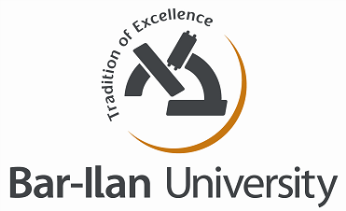 אוניברסיטת בר-אילן – הפקולטה לרפואה בגלילהחוג לרפואת ילדיםתוכן ליבה ברפואת ילדיםמבואהסילבוס לרפואת ילדים הוגדר לכל בתי הספר לרפואה ומצורף למסמך זה.  הסילבוס מאד מקיף ומבוסס על ספר הלימוד Nelson Essentials of Pediatrics 7th Edition, 2015, עם 856 עמודים.  הספר זמין לסטודנטים דרך Clinical Key.  ספר נוסף בסיסי שיכול להוות הקדמה ללימוד רפואת ילדים אך אינו מחליף את Nelson כספר העיקרי הינו Rudolf Pediatrics and Child Health 3rd Edition וה- pdf של הספר יועבר למחלקות לשימוש הסטודנטים.סבב של 7 שבועות במחלקות הקליניות אינו מאפשר הוראה מודרכת על כל הסילבוס ומכאן ברור שקיימת חובה ללימוד עצמי נרחב ע"י כל סטודנט.קוריקולום ליבה מהווה תוכנית מינימום לימוד מסודר בזמן הסבב.  כל המחלקות מחויבות לספק הוראה בכל הנושאים שהוגדרו להלן.  כל מחלקה תגבש לעצמה את שיטות ההוראה המתאימות ביותר שיכול לכלול לימוד סביב מקרים, סמינרים, ביקורים מודרכים ואחרים.  יודגש כי קוריקולום ליבה אינה מחליפה סילבוס. תוכנית הקוריקולוםשבוע ראשוןאנמנזה פדיאטרית עם דגש על מרכיבים ייחודיים לרפואת ילדים: הריון; לידה; תקופה סב-לידתית; תזונה; גדילה ואחוזונים; התפתחות פסיכומוטורית; חיסונים; רקע משפחתי וגנטי (כולל אחאים בחיים ולא בחיים); רקע סוציואקונומי; חברה ובית ספר; סמים ואלכוהול; פעילות מינית; פעילות ספורטיבית ופיזיתבדיקה גופנית לפי מערכות לכל קבוצת גיל (ראה מדריך לסטודנט, מצורף).שימוש מושכל בבדיקות עזר בקרב ילדים.שבוע 2-7מטרת הלוח מטה הינה לתת מסגרת לימודית יומית לסטודנטים.  אפשר לבחור נושא אחד כל יום בנוסף ללימודים המתוכננים או המזדמנים.לא נכללים כאן נושאים שנלמדים פרטני בסבבים אחרים כגון פסיכיאטריה ילדים, כירורגיה ילדים, נאונטולוגיה ורפואת ילדים אמבולטורית.נושאנושא/מחלת ליבהנושאים-מחלות ללמידה עצמיתהמלצה פרקים ללמידה  מנלסון מקוצר 1חום בגילאים שוניםגורמי חום ומחלות נפוצים בכל גיל; גישה קלינית; periodic fever; חום סביבתי ולא זיהומי; Kawasaki65; 88; 95; 962מחלות זיהומיות נבחרותמנינגיטיס; URTI, OM, HIV , TB; מחלות ויראליות שכיחות, דלקת ראות; סלוליטיס; אנדוקרדיטיס98; 101-107; 110-111; 123-1253שיעול חריף וכרוניסינוסיטיס; אסתמה; גוף זר; פרטוסיס; CF, GER78; 107-109; 128; 1374קוצר נשימה ואפנאהנחירות; צפצופים; ברונכיוליטיס; סטרידור134-1365Failure to grow in height and weight and obesityגישה לקומה נמוכה; ירידה במשקל; תזונה ותת-תזונה; תת-ספיגה5; 6; 21; 27-29; 30-31; 129-131; 170;  173; 6צהבתצהבת ישירה ובלתי ישירה בילוד ובילד; הפטיטיס; מחלות מטבוליות51-55; 57; 62; 113; 130; 7כאב בטן חד וכרוניתוספתן; קוליק; הליקובקטר ואולקוס; אבנים; כאב קשור למערכות הבטן- כבד, לבלב, מערכת רביה; התפשלות; מעי רגיז; אי סבילות לקטוז; כאב תפקודי11; 126; 131; 132; 169;8הקאה שלשול עצירות ואנקופרזיסAGE; IBD; GER; pyloric stenosis; טפילים; עצירות תפקודית ואורגנית112; 123; 128; 1299אוושות; מומי לב כחולניים ולא כחולניים; קרדיומיופתיה; אי ספיקת לבאוושות סיסטוליות דיאסטוליות ופיזיולוגית; VSD; ASD; PDA; TOF; הצרות וותין ועורק ריאתי; IE; 111; 139; 141-14810סינקופה ופרכוסיםפרכוסי חום; breath-holding; פרכוסים שכיחים לפי גיל; סינקופה לבבי ולא לבבי; טיפול עם ACD12; 140; 179; 18111כאב ראש והיקף ראשמיגריינה; כאב דחק; סינוסיטיס; RICP; הידרוספלוס180; 187; 12חולשה היפוטוניה והתפתחות פסיכו-מוטוריתהיפוטוניה מרכזית ופריפרית; נוירופתיה; דיסטרופיה ומיופתיה7; 8; 182-18713פיגור ואוטיזם, ADHDCP; תסמונות כרומוזומליות גנטיות ומטבוליות; אוטיזם8; 13; 20; 49-50; 185-614אנדוקרינולוגיהסכרת נעורים; תת-תריסיות; התבגרות; CAH; אשך תמיר171; 173-17815מטבוליחמצת; בססת; היפוגליקמיה; מחלות אגירה37; 172; 5616צליעהסינוביטיס; דלקת מפרקים; דיסקיטיס; אוסטאומיליטיס; "כאב גדילה"197-20417שתן וכליותנפריטיס; UTI; הרטבה; פוליוריה ותכיפות; והימטוריה; ARF; נפרוטיק; יל"ד161-16918נוזליםהתייבשות סוגיה וגורמיה; בצקת32-3619פריחות ותפרחת סוגי פריחה; Exanthema; אקזמה; פריחת חיתול188-19620מצבי חרוםאילח דם; הלם כולל אלרגיה; אי ספיקה נשימתית; תרדמת; SIDS; הרעלה; החייאה39-40; 41; 4521הילוד נולד במועדמומים נפוצים; TORCH; אפנויה; טיפול שגרתי וסקירה58-60; 6622דימום ותרומבופיליהתרומבוסטופניה; פקטורי קרישה, HSP87; 15123אנמיהחוסר ברזל; אנמיה תורשתית; עירוי דם149; 150; 15224ממאירותלויקמיה; Wilms; Ewing; Neuroblastoma; גידולי מוח155-16025טראומהחבלת ראש ובטן; כוויה; NAI3; 22; 44-42; 